712 гр математика: Учебник - Никольский 10 класс Алгебра и начала анализа.Тема: Синус суммы и синус разности двух углов. Стр 264 п 9.3. Записать формулы. Рассмотреть решение примеров 1 и 2. Выполнить № 9.27 (а,б),  9.28, 9.31.Тема: Сумма и разность синусов и косинусов. стр. 266 п.9.4. Записать формулы, разобрать пример. Выполнить № 9.35 (1 столбик), 9.38, 9.39.Тема: Решение типовых задач. Выразите:а) в градусной мере б) в радианной мере 7502. Найти , если   и  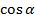 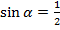 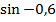 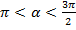 3. Найти tg , если  и  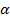 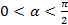 4. Вычислить: 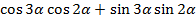 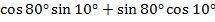 5. Докажите справедливость равенства:   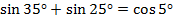 Тема: Формулы для двойных и половинных углов. Стр. 268 п. 9.5. Записать формулы, разобрать примеры. Выполнить № 9.47, 9.49, 9.54Тема: Произведения синусов и косинусов. Стр. 273 п.9.6. Записать формулы, разобрать примеры. Выполнить № 9.65, 9.67.Эл. Почта: masha_fin@mail.ru